RIVANNA RIVER STEWARD REPORTRiver Steward Names: Dan Triman and Justin Altice   Date:  10-08-14Starting Location and Time:  Darden Towe Park (5:30 PM)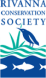 Ending Location and Time:  Riverview Park (7:00 PM) Weather:  Sunny    Recent Precipitation: Very heavy rain last nightWater Flow: Moderate   Water Color: Brown / Murky   Water Odor: NoneWater Temp. : 20 deg C     Air Temp. : 78 deg FDO: 4 ppm       		PH: 7  		Turbidity: 20 JTUUSGS Water Gauge Reading: Earlysville 1.23 ft.Physical Location Characteristics: Sand bar at River LeftLocation Tested: N 38˚01’ W 78˚27’---------------------------------------------------------------------------------Land Use:Wildlife Sightings and Plant Life:People Interactions:Litter and Pollution:Overall Summary: Actions Needed – level of priority (1 highest/5 lowest): 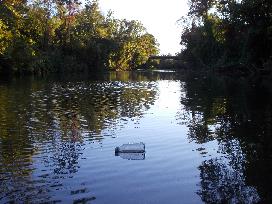 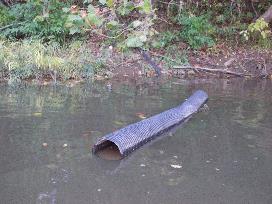 Figure 1: Pipe found in the water near Darden Towe.                Figure 2: Example of floating plastic bottles found.  							       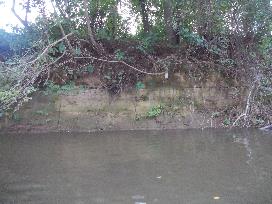 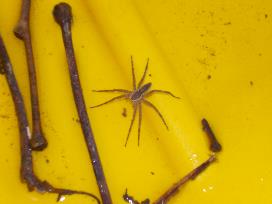 Figure 3: Spider found on the back of our kayak                 	       Figure 4: Example of bank erosion closer to Riverview.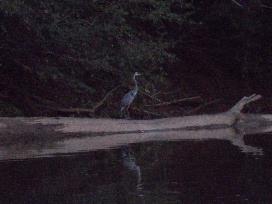 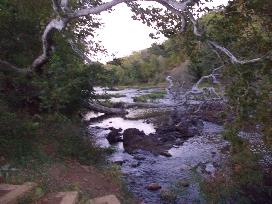  Figure 5: Downed tree near Riverview Park                                 Figure 6: Heron standing on a fallen log in River.                         Residential mainly, with some commercial use2 Heron, 1 Kingfisher, several turtles, 1 hawk, 1 bat, 1 squirrel trying to eat something in the water, 1 spider, various birds, small fishSaw one person fishing near Riverview Park, lots of people using the RTF trails, and several people with their dogs down by the water at Riverview.Removed ½ a trash bag of litter from the river including drink bottles and cans (metal, glass, plastic), a few pieces of Styrofoam, a Frisbee, a baseball, and a head of cabbage. While there were fewer trash items noticed than usual, this was the first time we found trash floating out in the middle of the river, rather than being trapped up against something on the sides. Saw various wildlife, as well as a few people at Riverview Park. Water levels rose significantly after the rain last night, with some sections of the River a little browner and murkier than usual from sedimentation.  Picked up some trash along the way. One large downed tree at River right just before boat ramp at Riverview Park.  Some bank erosion noticed as well.4 – Look into the pipe in the water near Darden Towe